PARTS DE LA BICICLETAhttps://wordwall.net/play/424/311/113Busca la foto de un bici a www.google.catI enganxa-la.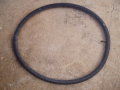 CÀMARA INTERNA D’AIRE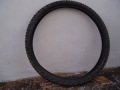 COBERTA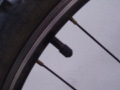 VÀLVULA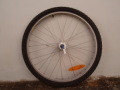 RODA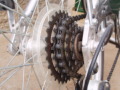 PINYONS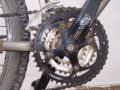 `LAT 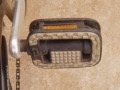 PEDAL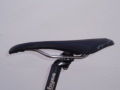 SILLIN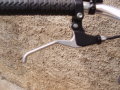 FRE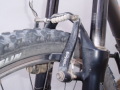 PASTILLES DE FRE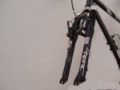 FORQUILLA 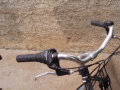 MANILLAR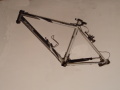 QUADRE 